临高县临城镇二环西路国有建设用地土地使用权一宗（面积：116㎡）。（起拍价：14.152万元；保证金：4万元）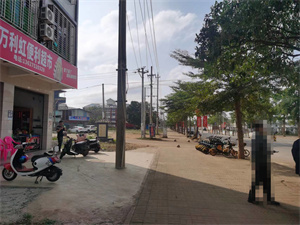 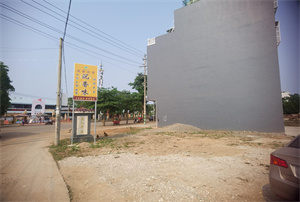 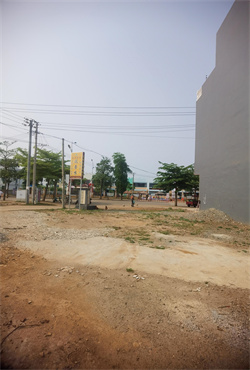 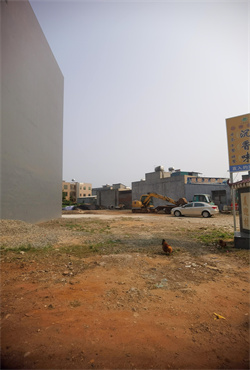 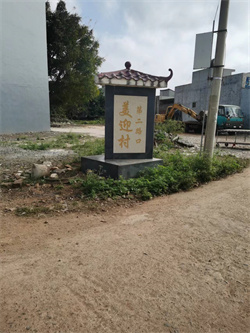 